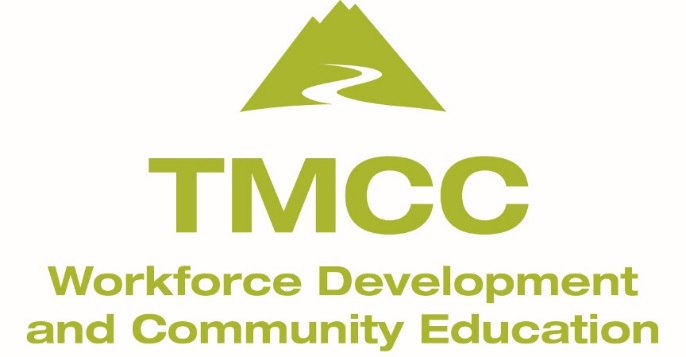 List of Supplies for Knitting
- US 9 straight needles
- US 9 circular needles
- 3 skeins Vanna's Choice Yarn in color of choice